		Información y referido (I & R) a otros programas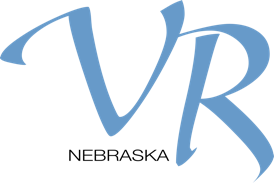 Notas:Mientras está esperando ...Nebraska VR (VR) ayuda a las personas con discapacidades a buscar, encontrar y mantener un trabajo. En la parte inferior hay una lista de recursos y actividades que lo ayudarán a manejar las barreras que le impiden ser empleado y que lo prepararán para su trabajo, mientras está esperando que su caso sea activado de la lista de espera o se está preparando para empleo integrado y competitivo. No todos los recursos aplican para usted, sin embargo, lo animamos para que use los que si aplican.Nota:Cuando usted sale de la lista de espera, su meta vocacional y los servicios necesarios requieren que haya un acuerdo mutuo entre usted y su especialista de Nebraska VR. Usar estos recursos puede ayudarlo a convertirse en empleado tan pronto como sea posible una vez su caso sea activado.Mientras está esperando ...Nebraska VR (VR) ayuda a las personas con discapacidades a buscar, encontrar y mantener un trabajo. En la parte inferior hay una lista de recursos y actividades que lo ayudarán a manejar las barreras que le impiden ser empleado y que lo prepararán para su trabajo, mientras está esperando que su caso sea activado de la lista de espera o se está preparando para empleo integrado y competitivo. No todos los recursos aplican para usted, sin embargo, lo animamos para que use los que si aplican.Nota:Cuando usted sale de la lista de espera, su meta vocacional y los servicios necesarios requieren que haya un acuerdo mutuo entre usted y su especialista de Nebraska VR. Usar estos recursos puede ayudarlo a convertirse en empleado tan pronto como sea posible una vez su caso sea activado.Para ayudarlo a explorar una dirección de carreraLink y/o número telefónicoUse los recursos en línea para conocer carreras específicas a través del manual de O*NET Occupational Outlook o del manual DOL Occupational Outlook. Complete el perfil de interés de O*NET (Interest Profiler)www.onetonline.org/https://www.bls.gov/ooh/https://www.mynextmove.org/explore/ipVisite o recorra un negocio que hace el tipo de trabajo en el cual usted está interesado en explorar.Entreviste a alguien que tiene un trabajo en su área de interés. Hable con amigos, familiares y conocidos sobre sus trabajos y pregúnteles si están dispuestos a ser sus mentores.Otro:       Desarrollar habilidades básicasLink y/o número telefónicoUtilice un mentor para que le ayude a desarrollar sus habilidades de escritura en un teclado.www.typingtest.comAsista a clases de educación para adultos, con frecuencia están disponibles a través de las bibliotecas locales; tome clases en línea gratis.www.Alison.comwww.gcflearnfree.orgVisite sitios web para practicar matemáticas y habilidades de lectura y lenguaje.www.math.comhttps://www.nypl.org/blog/2012/11/28/11-great-free-websites-practice-englishOtro:       Maximizar que usted esté listo para trabajarLink y/o número telefónicoLocalice su certificado de nacimiento o la copia de certificado requerido en Vital Records, su tarjeta de seguro social en Social Security Administration, y si aplica (edades 14 – 15) un permiso de trabajo (o un documento que muestre que tiene permiso para trabajar) en el Department of Labor.dhhs.ne.gov/pages/vital-records.aspxhttps://www.ssa.gov/myaccount/replacement-card.htmlhttps://dol.nebraska.gov/LaborStandards/WorkerRights
/EmploymentOfMinorsSi no tiene licencia de conducción, consiga un Documento de Identificación (ID en inglés) de NE DMV estatal, asegúrese que su dirección esté actualizada.dmv.nebraska.gov/dl/state-identification-cardRevise su informe gratis de crédito para asegurarse que esté exacto. Consiga su informe gratis de resultados en línea. Si lo necesita, obtenga información sobre ayuda para pagar sus gastos.www.AnnualCreditReport.comwww.creditkarma.comwww.needhelppayingbills.com/Recursos para conseguir los documentos I-9 de US Citizenship & Immigration (Tarjetas de registro de extranjería) para que los no ciudadanos puedan trabajar en los Estados Unidos.https://www.uscis.gov/i-9Encuentre recursos de guardería confiables, si los necesita; revise con el Department of Children and Families o Head Start.http://dhhs.ne.gov/Pages/Child-Care-Subsidy.aspxhttps://neheadstart.org/Asegúrese que usted tiene una forma confiable para ser contactado; si no tiene una, establezca una cuenta de correo electrónico a través de Google mail.mail.google.com/mailRevise si usted califica para un celular y servicios gratis a través de Safelink o Assurance.www.safelinkwireless.com1-800-Safelink ( 1-800-723-3546)www.assurancewireless.com1-888-321-5880Busque en línea las opciones de transporte; si va a usar el bus, ¿conoce las rutas del bus? Si no, debe familiarizarse con ellas. ¿Qué recursos hay disponibles en su área?www.google.comwww.yahoo.comConsidere ofrecerse como voluntario o consiga un trabajo temporal para desarrollar las habilidades de trabajo y una historia laboral a través de AARP y Volunteers of America. www.volunteermatch.orgwww.aarp.org/Asista a talleres relacionados con el trabajo.Recursos sobre ropa para entrevistas y ropa de trabajo.http://www.cap.nebraska.govConsiga un calendario de bolsillo o en línea como Google calendar o un app móvil como Wunderlist y úselo para todas sus citas.www.google.com/calendarwww.wunderlist.comAsegúrese estar a tiempo para sus citas. Use recursos como Google Maps o MapQuest para estimar tiempo y distancia para su cita. Planee retrasos por el tráfico.https://www.google.com/maps/@40.8530245,-96.6970359,14zwww.mapquest.com/Conéctese con grupos locales o nacionales para discapacitados u organizaciones orientadas hacia su discapacidad para buscar apoyo, identificación de recursos y conocer habilidades de auto-ayuda. Grupos tales como United Cerebral Palsy of Nebraska, National Alliance on Mental Illness (NAMI)-Nebraska, Down Syndrome Association of NE y Brain Injury Alliance of Nebraska.www.ucp.org 1-800-872-5827 http://ucpnebraska.org/ 402-502-3572www.nami.org 1-800-950-6264 https://naminebraska.org http://www.dsafnebraska.orghttp://biane.org/about/contact.htmlSi usted tiene una discapacidad visual, revise los servicios y recursos disponibles a través de Nebraska Commission for the Blind and Visually Impaired (NCBVI).https://ncbvi.nebraska.gov/; 877-809-2419Si usted es sordo, ciego-sordo o con dificultad de audición, investigue los recursos disponibles a través de NE Commission for the Deaf and Hard of Hearing y del proyecto NE Deaf Blind Project.https://ncdhh.nebraska.gov/; 800-545-6244http://www.nebraskadeafblindproject.org/resources/index.htmlSi tiene una discapacidad de desarrollo, revise los servicios en Division of Developmental Disabilities (DHHS-DD)http://dhhs.ne.gov/Pages/Developmental-Disabilities.aspxSi usted es un veterano, aplique para los servicios de rehabilitación vocacional y empleo en Veteran’s Administration (VA)https://www.va.govOtro:       Consideraciones médicas para conseguir trabajoLink y/o número telefónicoConsulte con un médico para su nivel de aguante y un posible programa de ejercicios.Access Nebraska es una forma en línea para aplicar y manejar Nebraska Medicaid, Developmental Disabilities, y los programas de Economic Assistance.https://dhhs-access-neb-menu.ne.gov/start/?tl=enRecursos de asistencia médica para mantener el cumplimiento con los planes de tratamiento médico incluyendo las compañías farmacéuticas con programas de asistencia médica.https://www.medicare.gov/pharmaceutical-assistance-program/#Rhttps://dhhs-access-neb-menu.ne.gov/start/?tl=enhttps://get.patientassistanceprograms.comPara ayudarle a conseguir un trabajoLink y/o número telefónicoSi actualmente usted es elegible para recibir los servicios de transición de empleo de Nebraska VR para estudiantes de 14 a 21 años, continúe reuniéndose regularmente con el especialista de VR para prepararse para el empleo.Regístrese en Nebraska Department of Labor a través del portal de la red de NEworks y revise regularmente en busca de oportunidades de empleo, talleres y eventos en su oficina local.https://neworks.nebraska.gov/vosnet/Default.aspxhttps://dol.nebraska.gov/EmploymentAndTrainingPrepare un currículum y referencias actuales.www.myperfectresume.comhttps://resumegenius.com/Prepare respuestas a preguntas comunes de entrevista. ¿Tiene usted brechas en su historia laboral o un récord de preguntas criminales? ¿Cómo las discutiría con un empleador potencial?https://www.themuse.com/advice/how-to-answer%20-the-31-most-common-interview-questionsSi usted tiene asuntos en su historial tales como mal crédito o falta de crédito, arrestos/penas, busque el programa de Federal Bonding Program.https://hirenetwork.org/content/federal-bonding-programRevise los avisos de empleo en su periódico local o en línea; registre y ponga un currículum actualizado de su perfil, si aplica.Indeed; https://www.indeed.com/Career Builder; www.careerbuilder.comRevise los listados de trabajos nacionales.www.usajobs.govAsista a las ferias de trabajo.US Department of Labor Office of Disability Employment Policy (ODEP) tiene información y recursos para ayudar a los estudiantes universitarios y a graduados recientemente con discapacidades a conseguir trabajo de verano o de tiempo completo.www.dol.gov/odep/wrp/https://www.dol.gov/odep/wrp/Profiles.htmMantenga un récord de todos los lugares a los que hace solicitudes para trabajar y de las posiciones a las que hace solicitudes. Haga un seguimiento una semana después de enviar una solicitud o de tener una entrevista.Si es necesario, identifique un servicio local de traducción de idioma extranjero para ayudarse a completar una solicitud de trabajo, etc.Recursos para sordos o con problemas auditivos que proporcionan ayuda y otros servicios. NE Commission for the Deaf & Hard of Hearing (NCDHH) y NE Association of the Deaf (NEAD).https://ncdhh.nebraska.govhttp://www.nead1902.comOtro:       Si usted cree que podría necesitar ir a la escuela para prepararse para una carreraLink y/o número telefónicoConsiga sus transcripciones más recientes de high school, Programa Individualizado de Educación (IEP por sus siglas en inglés), Informe de Equipo Multidisciplinario (MDT por sus siglas en inglés) si aplica, y su diploma.Revise con los colegios comunitarios, y universidades en su área para ver qué ofrecen.http://www.nebraska.gov/education/colleges/Busque los requerimientos de ingreso para los programas en los cuales está interesado.Tome los exámenes de ubicación o ingreso, como se requiera.Encuéntrese con el coordinador de recursos de discapacidades para conocer sobre las acomodaciones posibles. Reúnase con los agentes de ayuda económica del colegio comunitario; identifique los recursos y solicite ayuda económica y becas. Solicite ayuda económica y becas.EducationQuest www.educationquest.orgFederal Student Aid fafsa.ed.govhttps://www.education.ne.gov/aded/www.education.ne.gov/www.careeronestop.org/Toolkit/Training/find-scholarships.aspxNebraska Adult Education y GED, asista a las clases de educación de adultos para GED, desarrollar habilidades o prerrequisitos.https://www.education.ne.gov/?s=ged; 1-877-352-4331www.gcflearnfree.orgHaga solicitud en los programas de aprendizaje a través de Nebraska Department of Laborhttps://www.dol.nebraska.gov/EmploymentAndTraining/
Training/RegisteredApprenticeship Si usted tiene un préstamo estudiantil atrasado, tome los pasos necesarios para pagar el atraso, busque por los programas de perdón de préstamos en el US Department of Education.studentaid.ed.gov/sa/repay-loans/forgiveness-cancellation;1-800-433-3243Las pruebas de Nebraska Adult Education y GED son administradas por los centros de prueba de GED. www.education.ne.gov/aded/; (877) 327-6433El proyecto de Career Pathways Advancement (CPAP por sus siglas en inglés) está diseñado por clientes actuales o antiguos de Nebraska VR para explorar y tener acceso a oportunidades para avanzar en sus empleos en industrias específicas de alta demanda.http://vr.nebraska.gov/pathways/index.html; 402-484-1908Otro:       Si está considerando ser empleado por cuenta propiaLink y/o número telefónicoDescubra que lo que se necesita para el inicio de un pequeño negocio en US Small Business Association. www.sba.gov; 1-800-827-5722ASL Direct Video Call Centers: 1-855-440-4960Asista a clases/talleres de pequeños negocios ofrecidos por Community Action Programs, Nebraska Cooperative Extension, SCORE, o Alison. https://canhelp.org https://extension.unl.edu www.score.org; 1-800-634-0245www.Alison.comDetermine los recursos con los que usted puede contribuir: económicos, laborales, bienes y servicios, etc.Explore posibles recursos de fondos para pequeños negocios.Haga un estudio de factibilidad para su idea de negocio.Encuentre un mentor experto en negocios en SCORE.www.score.org, 1-800-634-0245Hable con dueños de negocios locales.Otro:       AutodefensaLink y/o número telefónicoAktion Club (Kiwanis) está abierto para cualquier adulto, edad de 18 años o mayor que tenga discapacidad y esté interesado en desempeñar servicio comunitario y divertirse.http://www.aktionclub.org/join/membershipinterestand
requirements.aspxhttp://locator.kiwanis.org/FindAClubArc of Nebraska es un grupo de ayuda dedicado a levantar la conciencia por aquellos con discapacidades intelectuales y de desarrollo.https://www.arc-nebraska.org; 402-475-4407Centers for Independent Living (CIL) proporciona apoyo a coetáneos, información y referidos, ayuda, capacitación de habilidades para vivienda independiente y servicios de transición.http://www.ilru.org/projects/cil-net/cil-center-and-association-directory-results/NEDisability Rights Nebraska proporciona representación legal y otros servicios de ayuda para personas con discapacidad.www.disabilityrightsnebraska.org; 800-422-6691Job Accommodation Network (JAN) es la fuente líder de guía libre, experta y confidencial para las acomodaciones en el lugar de trabajo y en asuntos de empleos para discapacitados.https://askjan.org; 1-800-526-7234(V) or 1-877-781-9403 (TTY)Kids As Self Advocates (KASA) es para jóvenes y adultos jóvenes con discapacidades hablando en un rol de liderazgo  por ellos mismos y en nombre de otros con discapacidades.http://fvkasa.org/index.php; 207-458-1009La misión de Nebraska Family Support Network es para empoderar a los niños y las familias de Nebraska afectados con asuntos de salud mental, emocional y comportamental a través de, mentoría de colegas, educación y de apoyo a desarrollar futuros brillantes.https://nefamilysupportnetwork.org/contact-us/402-345-0791National Gateway to Self-Determination (NGSD) ofrece programas de capacitación que lideran resultados de calidad de vida para las personas con discapacidades del desarrollo.http://ngsd.org; 816-235-1755Nebraska Youth Leadership Council (NYLC) son jóvenes líderes de todo el estado de Nebraska quienes quieren hacer la diferencia en las vidas de los estudiantes con discapacidades.http://nylc.nebraska.gov/NYLC/Welcome.htmlPeople First Nebraska es una organización de apoyo a lo largo del estado de Nebraska manejada por y para la gente con cualquier discapacidad. http://www.peoplefirstnebraska.com/chapters.html; 402-559-4892PTI Nebraska (Parent Training and Information) es un recurso a lo largo del estado para las familias de niños con discapacidades y necesidades especiales del cuidado de salud.http://pti-nebraska.org/; 800-284-8520El sitio web de US Equal Employment Opportunity Commission (EEOC) y US DOL Office of Disability Employment Policy (ODEP) proporcionan recursos generales de empleo. www.eeoc.gov www.dol.gov/odep/Nebraska Client Assistance Program (CAP) es un servicio gratis para ayudar a dar soluciones si usted tiene problemas con cualquiera de los siguientes programas:Nebraska VR (Vocational Rehabilitation)NE Commission for the Blind & Visually ImpairedCenters for Independent Livinghttp://www.cap.nebraska.govOtro:       Seguro SocialLink y/o número telefónicoServicios en línea de Social Security Administration https://www.ssa.govPara los beneficiarios del Seguro Social: Explore Ticket to Work. Explore Plan to Achieve Self-Support (PASS). www.ssa.gov/work1-800-772-1213, TTY 1-800-325-0778 https://www.ssa.gov/pubs/EN-05-10095.pdfRed Book una guía resumen de Apoyo de Empleo para las personas con discapacidades bajo Social Security Disability Insurance (SSDI) y los programas de Supplemental Security Income (SSI) https://www.ssa.gov/redbook/Employment Networks tiene un acuerdo con la Administración del Seguro Social para proporcionar o coordinar la administración de sus servicios a los beneficiarios con discapacidades. Easter Seals of Nebraska, 800-471-6425   http://www.easterseals.com/ne/our-programs/Community Options, 402-658-6468  http://www.conebraska.comGoodwill Industries of Greater Nebraska, 308-384-7896 https://www.goodwillne.orgWork Incentives planning and assistance (WIPA) en Nebraska. Easterseals tiene un subsidio para proporcionar beneficios de consejería a los beneficiarios del Seguro Social.Easterseals Nebraska, 800-471-6425Miscelánea de sugerenciasLink y/o número telefónico“Along the Way” es una serie de guías creada para proporcionar información a las personas con discapacidades intelectuales y de desarrollo, a sus familias y otros.http://dhhs.ne.gov/Pages/DD-Resources.aspxUnder the Nebraska Resources heading:Along the Way: A Guide for Adolescents and Young Adults with Intellectual and Developmental DisabilitiesAlong the Way: A Guide for Adults with Intellectual and Developmental DisabilitiesAlong the Way: Directory of Resources for Individual with Intellectual and Developmental Disabilities211 puede localizar servicios generales y recursos, incluyendo ayuda 211 en caso de crisis.www.211.org/From your phone, dial 211Assistive Technology Partnership (ATP). Si usted cree que puede necesitar ayuda tecnológica con el objetivo de convertirse en empleado, investigue los recursos a través de ATP.https://atp.nebraska.gov; 877-713-4002HUD tiene recursos de alojamiento para personas con discapacidades, programas de ayuda de alquiler a través de Housing Authority, Nebraska Homeless Shelters Directoryhttps://www.hud.gov/topics/information_for_disabled_personshttps://www.hud.gov/topicshttps://www.homelessshelterdirectory.org/nebraska.htmlNebraska DHHS Aging and Disability Resource Center ofrece información y referidos, opciones de consejería e identifica necesidades y da recomendaciones a personas de 60 o mayores.http://dhhs.ne.gov/Pages/Aging-and-Disability-Resource-Center.aspxHotline for Disability Services proporciona información y recursos para los habitantes de Nebraska que tengan preguntas o inquietudes relacionadas con una discapacidad.http://www.cap.nebraska.gov; 1-800-742-7594 V/TTYLeague of Human Dignity proporciona información concerniente a los centros de vivienda independientes, alojamiento, accesibilidad, transporte, tecnología asistida y otros servicios.http://leagueofhumandignity.com/Regístrese en Selective Service,Vea quien se debe registrar en los servicios selectivos (Selective Service-Who Must Register)https://www.sss.gov/Registration/Register-Now/Registration-Formhttps://www.sss.gov/portals/0/PDFs/WhoMustRegisterChart.pdfOtro:       